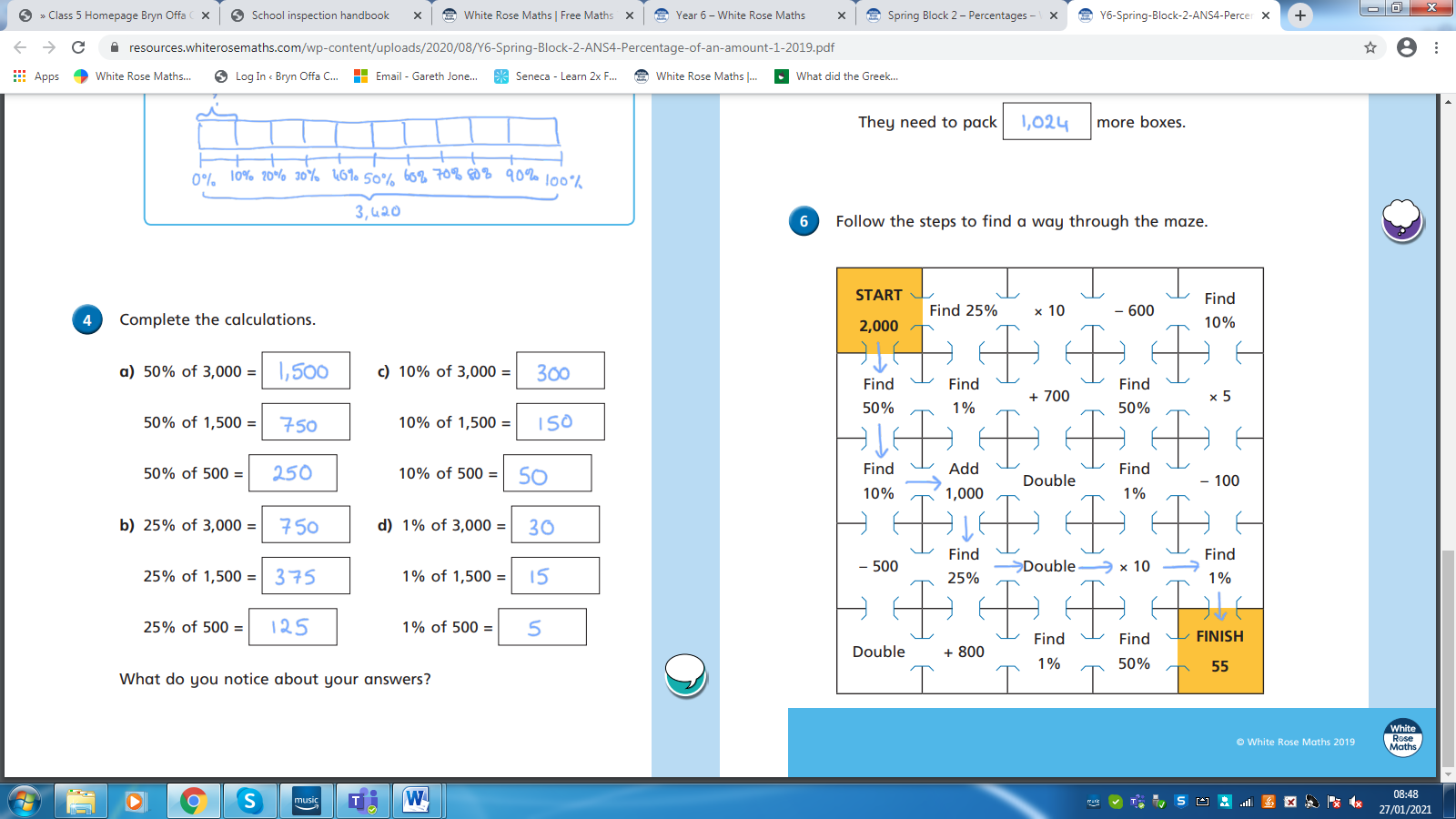 50% 0f 2000 = 100010% 0f 1000 = 100100+1000 = 110025% of 1100 = 275275 x 2 =550550 x 10 = 55001%0f 5500 = 55